Додаток № 3нова редакція, діє з «03» липня 2024р.згідно з рішенням Правління АТ «СКАЙ БАНК» протокол №64/1 від «27» червня 2024р.)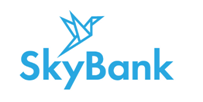 до Публічного договору про  комплексне банківське обслуговування юридичних осіб та інших клієнтів АТ «СКАЙ БАНК» Угода-заява №____ від «___»________201__ р.про надання послуг з обслуговування корпоративних платіжних картокЗаява про відкриття поточного рахунку(ків)Просимо/прошу відкрити поточний(ні) рахунок(ки) у національній валюті для зберігання грошей і здійснення розрахунково-касових операцій за допомогою електронних платіжних засобів для здійснення господарської/підприємницької/незалежної професійної діяльності (необхідне підкреслити).Ціль відкриття рахунків: для здійснення господарської/ підприємницької/ незалежної професійної/ інвестиційної діяльності/ діяльності, яка не пов'язана з підприємницькою діяльністю (необхідне підкреслити).Додаткова інформація ___________________________________________________________________________ 1. Керуючись статтею 634 Цивільного кодексу України, шляхом підписання Угоди-заяви  КЛІЄНТ  приєднується до встановлених АТ «СКАЙ БАНК» (далі – Банк) умов Публічного договору про комплексне банківське обслуговування юридичних осіб та інших клієнтів АТ «СКАЙ БАНК» (далі – Договір), розміщеного на Офіційному Інтернет-сайті Банку за адресою: www.sky.bank (далі – сайт Банку).2. КЛІЄНТ  засвідчує, що він ознайомився з умовами Договору та усіма додатками до нього, погоджується з ними та зобов’язується їх виконувати.3. Підписанням Угоди-заяви КЛІЄНТ беззастережно підтверджує, що на момент  укладення Договору  КЛІЄНТ  ознайомився з його повним текстом, повністю зрозумів його зміст та погоджується з усіма умовами Договору, а також безумовно стверджує, що не позбавляється будь-яких прав, які має звичайно,  а Договір не містить умов, які є для нього обтяжливими у будь-якому сенсі.4. Підписуючи Угоду-заяву,  КЛІЄНТ  погоджується, що Банк  має право в будь-який час в односторонньому порядку вносити зміни до Договору, повідомляючи про це КЛІЄНТА офіційним опублікуванням тексту таких змін (тобто нової редакції Договору чи його відповідної частини) на сайті Банку.  З моменту набрання чинності зміни стають невід’ємною частиною Договору та обов’язковими до виконання для сторін. Момент здійснення опублікування на сайті Банку є моментом ознайомлення КЛІЄНТА  з  текстом таких змін та погодження з ними. 5. Підписанням цієї Угоди-заяви КЛІЄНТ  беззастережно підтверджує, що розміщення змін до Договору на сайті Банку  є належним виконанням останнім обов’язку щодо додержання форми та порядку повідомлення КЛІЄНТА  про зміни до Договору. КЛІЄНТ  безумовно бере на себе ризики та обов’язок самостійно відстежувати повідомлення Банку  про зміну умов Договору. 6. Банк погоджується, що в результаті  акцептування Публічної пропозиції (укладення Договору) дія договорів (у разі наявності таких), укладених раніше між Банком та КЛІЄНТОМ,  припиняється на підставі статті 604 Цивільного кодексу України, подальше обслуговування здійснюється на підставі Договору. Це положення не застосовується під час наданні послуг з відкриття і ведення рахунку в цінних паперах, зберігання на ньому цінних паперів, обслуговування операцій на цьому рахунку, уключаючи  розрахунки за договорами щодо ЦП, та обслуговування операцій емітента щодо випущених ним ЦП.7. Підписанням цієї Угоди-Заяви за взаємною та добровільною згодою між КЛІЄНТОМ та Банком, Банк відкриває КЛІЄНТУ окремий рахунок, на якому Банк відображає суми несанкціонованого овердрафту у випадку його виникнення (обставина, яку Сторони визначають як відкладальну відповідно до ст.212 Цивільного кодексу України), та який використовується лише з цією метою.8. Підписанням Угоди-Заяви КЛІЄНТ підтверджує надання згоди згідно з Договором та Законом України «Про захист персональних даних» на обробку (в т. ч. поширення) у тому числі транскордонне Банком персональних даних будь-яким чином та з метою, що вказана в Договорі, а також підтверджую наявність згоди фізичних осіб, персональні дані яких передаються/можуть передаватися Банку від мого імені та/або для надання мені послуг (інші власники персональних даних), на передавання Банку та оброблення Банком персональних даних цих осіб із визначеною Договором метою, а також факт ознайомлення цих осіб з їх правами, передбаченими Законом, метою оброблення Банком  персональних даних, інформацією щодо осіб, яким передаються персональні дані.9. Нижченаведеним підписом керівника/уповноваженої особи Клієнта (з обов’язковим доданням документа, що підтверджує повноваження такої особи на підписання дозволу) КЛІЄНТ надає дозвіл Банку на розкриття інформації, що містить банківську таємницю відповідно до ст. 62 Закону України «Про банки та банківську діяльність» та Правил зберігання, захисту, використання та розкриття банківської таємниці, затверджених постановою Правління НБУ №267 від 14.07.2006 р., у порядку згідно внутрішніх положень Банку та норм чинного законодавства України і в межах необхідних для надання Клієнту послуг Банком.10. Банк залишає за собою право у зв’язку зі змінами у чинному законодавстві України, а також іншими  змінами, пов’язаними  з діяльністю Банку, обмежитись повідомленнями про відповідні зміни на сайті Банку.11. Підписанням цієї Угоди-заяви Клієнт підтверджує, що йому надана і зрозуміла інформація, зазначена в ст.7 Закону України «Про фінансові послуги та фінансові компанії» (право клієнта на інформацію)..12.  На дату укладання Угоди-Заяви на вклад поширюються гарантії Фонду гарантування вкладів в межах гарантованої суми відшкодування відповідно до Закону України «Про систему гарантування вкладів фізичних осіб» (далі – Закон). Довідку про систему гарантування вкладів фізичних осіб до укладання Угоди-Заяви отримав, з нею ознайомлений, її зміст доведений, роз’яснений та зрозумілий, із вимогами статті 26 Закону та інформацією, розміщеною на офіційній сторінці Фонду гарантування вкладів в мережі Інтернет за посиланням http://www.fg.gov.ua/dlia-vkladnykiv/umovy-harantuvannia ознайомлений, умови гарантування Фондом відшкодування коштів за вкладом мені доведені, роз’яснені та зрозумілі. Я також підтверджую, що вимоги законодавства України та випадки, в яких Фонд гарантування вкладів не відшкодовує кошти вкладникам мені цілком зрозумілі:_________________/_____________________________«______» ________________ 20____ року    			                                          (підпис, П.І.Б.)13. Нижченаведеним підписом КЛІЄНТ в особі уповноваженої особи засвідчує про отримання оригіналу Угоди-Заяви та про отримання платіжної картки «_____»___________20____р. ___________годин____________хвилин, а також дає згоду на отримання  інформаційних повідомлень Банку  за допомогою послуги  sms-інформування.14. До цієї Угоди-заяви додається Перелік розпорядників рахунком, що є її невід’ємною частиною. Клієнт подає/надсилає до Банку оновлений перелік розпорядників рахунком та документи, що підтверджують їх повноваження, у разі зміни або доповнення осіб, які відповідно до законодавства України мають право розпоряджатись рахунком Клієнта Банку.15. Нижченаведеним підписом Клієнт (Користувач) підтверджує, що до укладання Угоди-заяви Банком (Надавачем платіжних послуг) надана на безоплатній основі, а ним отримана та він ознайомився з інформацією, що надається користувачу до укладення договору про надання платіжних послуг, у  тому числі, про умови, що стосуються надання платіжної послуги відповідно до цього Договору/Угоди-заяви (ст. 30 Закону України «Про платіжні послуги») шляхом надання користувачу доступу до публічного (мережевого) ресурсу Банку за посиланням https://sky.bank/uk/publichnyi-dohovir-bis, на якому розміщений проект цієї Угоди-заяви.16. Підписанням цієї Угоди-заяви Клієнт надає згоду на надання доступу до свого рахунку для сторонніх надавачів платіжних послуг (надавачів нефінансових платіжних послуг, які відповідно до Закону України «Про платіжні послуги» отримали право на надання нефінансових платіжних послуг). Відкликання наданої згоди здійснюється на підставі заяви користувача, наданої Банку у довільній формі.17. Підписанням цієї Угоди-заяви та приєднанням до Договору, Клієнт (Користувач) підтверджує, що його підпис на платіжній інструкції є його згодою на виконання Банком (Надавачем платіжних послуг) кожної платіжної операції за рахунком. Для відкликання згоди на виконання платіжної операції Клієнт (Користувач) надає Банку (Надавачу платіжних послуг) розпорядження не пізніше моменту списання коштів з рахунку платника (момент безвідкличності).КЛІЄНТ/КОРИСТУВАЧ:Найменування / прізвище, ім’я, по-батькові (за наявності) :Код за ЄДРПОУ / реєстраційний (обліковий) номер платника податків/ реєстраційний номер облікової картки платника податків   :Код та назва виду економічної діяльності  IBANМісцезнаходження Адреса для листування П.І.Б. уповноваженої особи:Уповноважена особа діє на підставі:Контактні телефони:БАНК/НАДАВАЧ ПЛАТІЖНИХ ПОСЛУГ:Найменування:Код за ЄДРПОУ:Код ID НБУIBANМісцезнаходження:П.І.Б. уповноваженої особи:Уповноважена особа діє на підставі:Контактні телефони:Вид послуг: Вид послуг: Вид послуг: Вид послуг: № з/пНайменування послугиПозначка «Так» про замовлення послугиПозначка «Так» про замовлення послуги1.Корпоративна карткаОсобливі умови надання послуг:Особливі умови надання послуг:Особливі умови надання послуг:Особливі умови надання послуг:Тип карткиТип карткиТип карткиТип картки□MC Debit Business                                                      □Visa Business Platinum□MC Debit Business                                                      □Visa Business Platinum□MC Debit Business                                                      □Visa Business Platinum□MC Debit Business                                                      □Visa Business PlatinumПоточний рахунок Поточний рахунок Поточний рахунок Поточний рахунок з використанням ПКПоточний рахунок з використанням ПКПоточний рахунок з використанням ПКОкремий рахунок для обліку несанкціонованого овердрафту Окремий рахунок для обліку несанкціонованого овердрафту Окремий рахунок для обліку несанкціонованого овердрафту Рахунок для нарахування комісійної винагородиРахунок для нарахування комісійної винагородиРахунок для нарахування комісійної винагородиВалюта рахункуВалюта рахункуВалюта рахункуUAHПрошу випустити корпоративну платіжну картку для уповноваженої / довіреної особи КлієнтаПрошу випустити корпоративну платіжну картку для уповноваженої / довіреної особи КлієнтаПрошу випустити корпоративну платіжну картку для уповноваженої / довіреної особи КлієнтаПрошу випустити корпоративну платіжну картку для уповноваженої / довіреної особи КлієнтаПрошу випустити корпоративну платіжну картку для уповноваженої / довіреної особи КлієнтаПрошу випустити корпоративну платіжну картку для уповноваженої / довіреної особи КлієнтаПрошу випустити корпоративну платіжну картку для уповноваженої / довіреної особи КлієнтаПрошу випустити корпоративну платіжну картку для уповноваженої / довіреної особи КлієнтаПрошу випустити корпоративну платіжну картку для уповноваженої / довіреної особи КлієнтаПрошу випустити корпоративну платіжну картку для уповноваженої / довіреної особи КлієнтаПрошу випустити корпоративну платіжну картку для уповноваженої / довіреної особи КлієнтаПрошу випустити корпоративну платіжну картку для уповноваженої / довіреної особи КлієнтаПрошу випустити корпоративну платіжну картку для уповноваженої / довіреної особи КлієнтаПрошу випустити корпоративну платіжну картку для уповноваженої / довіреної особи КлієнтаПрошу випустити корпоративну платіжну картку для уповноваженої / довіреної особи КлієнтаПрошу випустити корпоративну платіжну картку для уповноваженої / довіреної особи КлієнтаПрошу випустити корпоративну платіжну картку для уповноваженої / довіреної особи КлієнтаПрошу випустити корпоративну платіжну картку для уповноваженої / довіреної особи КлієнтаПрошу випустити корпоративну платіжну картку для уповноваженої / довіреної особи КлієнтаПрошу випустити корпоративну платіжну картку для уповноваженої / довіреної особи КлієнтаПрошу випустити корпоративну платіжну картку для уповноваженої / довіреної особи КлієнтаПрошу випустити корпоративну платіжну картку для уповноваженої / довіреної особи КлієнтаПрошу випустити корпоративну платіжну картку для уповноваженої / довіреної особи КлієнтаПрошу випустити корпоративну платіжну картку для уповноваженої / довіреної особи КлієнтаПрошу випустити корпоративну платіжну картку для уповноваженої / довіреної особи КлієнтаПрошу випустити корпоративну платіжну картку для уповноваженої / довіреної особи КлієнтаПрошу випустити корпоративну платіжну картку для уповноваженої / довіреної особи КлієнтаПрошу випустити корпоративну платіжну картку для уповноваженої / довіреної особи КлієнтаПрошу випустити корпоративну платіжну картку для уповноваженої / довіреної особи КлієнтаПрошу випустити корпоративну платіжну картку для уповноваженої / довіреної особи КлієнтаПрошу випустити корпоративну платіжну картку для уповноваженої / довіреної особи КлієнтаПрошу випустити корпоративну платіжну картку для уповноваженої / довіреної особи КлієнтаПрошу випустити корпоративну платіжну картку для уповноваженої / довіреної особи КлієнтаПрошу випустити корпоративну платіжну картку для уповноваженої / довіреної особи КлієнтаПрошу випустити корпоративну платіжну картку для уповноваженої / довіреної особи КлієнтаПрошу випустити корпоративну платіжну картку для уповноваженої / довіреної особи КлієнтаПрошу випустити корпоративну платіжну картку для уповноваженої / довіреної особи КлієнтаПрошу випустити корпоративну платіжну картку для уповноваженої / довіреної особи КлієнтаПрошу випустити корпоративну платіжну картку для уповноваженої / довіреної особи КлієнтаПрошу випустити корпоративну платіжну картку для уповноваженої / довіреної особи КлієнтаПрошу випустити корпоративну платіжну картку для уповноваженої / довіреної особи КлієнтаПрошу випустити корпоративну платіжну картку для уповноваженої / довіреної особи КлієнтаПрошу випустити корпоративну платіжну картку для уповноваженої / довіреної особи КлієнтаПрошу випустити корпоративну платіжну картку для уповноваженої / довіреної особи КлієнтаПрошу випустити корпоративну платіжну картку для уповноваженої / довіреної особи КлієнтаПрошу випустити корпоративну платіжну картку для уповноваженої / довіреної особи КлієнтаПрошу випустити корпоративну платіжну картку для уповноваженої / довіреної особи КлієнтаПрошу випустити корпоративну платіжну картку для уповноваженої / довіреної особи КлієнтаПрошу випустити корпоративну платіжну картку для уповноваженої / довіреної особи КлієнтаПрошу випустити корпоративну платіжну картку для уповноваженої / довіреної особи КлієнтаПрошу випустити корпоративну платіжну картку для уповноваженої / довіреної особи КлієнтаПрошу випустити корпоративну платіжну картку для уповноваженої / довіреної особи КлієнтаПрошу випустити корпоративну платіжну картку для уповноваженої / довіреної особи КлієнтаПрошу випустити корпоративну платіжну картку для уповноваженої / довіреної особи КлієнтаДані уповноваженої / довіреної особи (Держателя картки):Дані уповноваженої / довіреної особи (Держателя картки):Дані уповноваженої / довіреної особи (Держателя картки):Дані уповноваженої / довіреної особи (Держателя картки):Дані уповноваженої / довіреної особи (Держателя картки):Дані уповноваженої / довіреної особи (Держателя картки):Дані уповноваженої / довіреної особи (Держателя картки):Дані уповноваженої / довіреної особи (Держателя картки):Дані уповноваженої / довіреної особи (Держателя картки):Дані уповноваженої / довіреної особи (Держателя картки):Дані уповноваженої / довіреної особи (Держателя картки):Дані уповноваженої / довіреної особи (Держателя картки):Дані уповноваженої / довіреної особи (Держателя картки):Дані уповноваженої / довіреної особи (Держателя картки):Дані уповноваженої / довіреної особи (Держателя картки):Дані уповноваженої / довіреної особи (Держателя картки):Дані уповноваженої / довіреної особи (Держателя картки):Дані уповноваженої / довіреної особи (Держателя картки):Дані уповноваженої / довіреної особи (Держателя картки):Дані уповноваженої / довіреної особи (Держателя картки):Дані уповноваженої / довіреної особи (Держателя картки):Дані уповноваженої / довіреної особи (Держателя картки):Дані уповноваженої / довіреної особи (Держателя картки):Дані уповноваженої / довіреної особи (Держателя картки):Дані уповноваженої / довіреної особи (Держателя картки):Дані уповноваженої / довіреної особи (Держателя картки):Дані уповноваженої / довіреної особи (Держателя картки):Дані уповноваженої / довіреної особи (Держателя картки):Дані уповноваженої / довіреної особи (Держателя картки):Дані уповноваженої / довіреної особи (Держателя картки):Дані уповноваженої / довіреної особи (Держателя картки):Дані уповноваженої / довіреної особи (Держателя картки):Дані уповноваженої / довіреної особи (Держателя картки):Дані уповноваженої / довіреної особи (Держателя картки):Дані уповноваженої / довіреної особи (Держателя картки):Дані уповноваженої / довіреної особи (Держателя картки):Дані уповноваженої / довіреної особи (Держателя картки):Дані уповноваженої / довіреної особи (Держателя картки):Дані уповноваженої / довіреної особи (Держателя картки):Дані уповноваженої / довіреної особи (Держателя картки):Дані уповноваженої / довіреної особи (Держателя картки):Дані уповноваженої / довіреної особи (Держателя картки):Дані уповноваженої / довіреної особи (Держателя картки):Дані уповноваженої / довіреної особи (Держателя картки):Дані уповноваженої / довіреної особи (Держателя картки):Дані уповноваженої / довіреної особи (Держателя картки):Дані уповноваженої / довіреної особи (Держателя картки):Дані уповноваженої / довіреної особи (Держателя картки):Дані уповноваженої / довіреної особи (Держателя картки):Дані уповноваженої / довіреної особи (Держателя картки):Дані уповноваженої / довіреної особи (Держателя картки):Дані уповноваженої / довіреної особи (Держателя картки):Дані уповноваженої / довіреної особи (Держателя картки):Дані уповноваженої / довіреної особи (Держателя картки):Українська транскрипціяУкраїнська транскрипціяУкраїнська транскрипціяУкраїнська транскрипціяУкраїнська транскрипціяУкраїнська транскрипціяУкраїнська транскрипціяУкраїнська транскрипціяУкраїнська транскрипціяУкраїнська транскрипціяУкраїнська транскрипціяУкраїнська транскрипціяУкраїнська транскрипціяУкраїнська транскрипціяУкраїнська транскрипціяУкраїнська транскрипціяУкраїнська транскрипціяУкраїнська транскрипціяУкраїнська транскрипціяУкраїнська транскрипціяУкраїнська транскрипціяУкраїнська транскрипціяУкраїнська транскрипціяУкраїнська транскрипціяУкраїнська транскрипціяЛатинська транскрипціяЛатинська транскрипціяЛатинська транскрипціяЛатинська транскрипціяЛатинська транскрипціяЛатинська транскрипціяЛатинська транскрипціяЛатинська транскрипціяЛатинська транскрипціяЛатинська транскрипціяЛатинська транскрипціяЛатинська транскрипціяЛатинська транскрипціяЛатинська транскрипціяЛатинська транскрипціяЛатинська транскрипціяЛатинська транскрипціяЛатинська транскрипціяЛатинська транскрипціяЛатинська транскрипціяЛатинська транскрипціяЛатинська транскрипціяЛатинська транскрипціяЛатинська транскрипціяЛатинська транскрипціяЛатинська транскрипціяЛатинська транскрипціяЛатинська транскрипціяПрізвищеІм’яПо-батькові (за наявності)Дата народженняденьденьденьмісяцьмісяцьмісяцьрікрікрікрікМісце народженняМісце народженняМісце народженняМісце народженняМісце народженняМісце народженняМісце народженняМісце народженняМісце народженняМісце народженняМісце народженняМісце народженняМісце народженняМісце народженняМісце народженняМісце народженняМісце народженняМісце народженняМісце народженняМісце народженняМісце народженняМісце народженняМісце народженняМісце народженняМісце народженняМісце народженняМісце народженняМісце народженняМісце народженняМісце народженняМісце народженняМісце народженняМісце народженняМісце народженняМісце народженняМісце народженняМісце народженняМісце народженняМісце народженняМісце народженняМісце народженняМісце народженняМісце народженняДата народженняГромадянський паспортсеріясеріясеріясеріясеріясеріяномерномерномерномерномерномерномерномердата видачідата видачідата видачідата видачідата видачідата видачідата видачідата видачідата видачіким виданийким виданийким виданийким виданийким виданийким виданийким виданийким виданийким виданийким виданийким виданийким виданийким виданийким виданийким виданийким виданийким виданийким виданийким виданийким виданийким виданийким виданийким виданийким виданийким виданийким виданийким виданийким виданийким виданийким виданийГромадянський паспортМіжнародний паспортсеріясеріясеріясеріясеріясеріяномерномерномерномерномерномерномерномердата видачідата видачідата видачідата видачідата видачідата видачідата видачідата видачідата видачіким виданийким виданийким виданийким виданийким виданийким виданийким виданийким виданийким виданийким виданийким виданийким виданийким виданийким виданийким виданийким виданийким виданийким виданийким виданийким виданийким виданийким виданийким виданийким виданийким виданийким виданийким виданийким виданийким виданийким виданийМіжнародний паспортРеєстраційний (обліковий) номер платника податків/ реєстраційний номер облікової картки платника Реєстраційний (обліковий) номер платника податків/ реєстраційний номер облікової картки платника Реєстраційний (обліковий) номер платника податків/ реєстраційний номер облікової картки платника Реєстраційний (обліковий) номер платника податків/ реєстраційний номер облікової картки платника Реєстраційний (обліковий) номер платника податків/ реєстраційний номер облікової картки платника Реєстраційний (обліковий) номер платника податків/ реєстраційний номер облікової картки платника Реєстраційний (обліковий) номер платника податків/ реєстраційний номер облікової картки платника Реєстраційний (обліковий) номер платника податків/ реєстраційний номер облікової картки платника Реєстраційний (обліковий) номер платника податків/ реєстраційний номер облікової картки платника Реєстраційний (обліковий) номер платника податків/ реєстраційний номер облікової картки платника Реєстраційний (обліковий) номер платника податків/ реєстраційний номер облікової картки платника Реєстраційний (обліковий) номер платника податків/ реєстраційний номер облікової картки платника Реєстраційний (обліковий) номер платника податків/ реєстраційний номер облікової картки платника Реєстраційний (обліковий) номер платника податків/ реєстраційний номер облікової картки платника Реєстраційний (обліковий) номер платника податків/ реєстраційний номер облікової картки платника Реєстраційний (обліковий) номер платника податків/ реєстраційний номер облікової картки платника Реєстраційний (обліковий) номер платника податків/ реєстраційний номер облікової картки платника Реєстраційний (обліковий) номер платника податків/ реєстраційний номер облікової картки платника Реєстраційний (обліковий) номер платника податків/ реєстраційний номер облікової картки платника Реєстраційний (обліковий) номер платника податків/ реєстраційний номер облікової картки платника Реєстраційний (обліковий) номер платника податків/ реєстраційний номер облікової картки платника Реєстраційний (обліковий) номер платника податків/ реєстраційний номер облікової картки платника Реєстраційний (обліковий) номер платника податків/ реєстраційний номер облікової картки платника Реєстраційний (обліковий) номер платника податків/ реєстраційний номер облікової картки платника Реєстраційний (обліковий) номер платника податків/ реєстраційний номер облікової картки платника Реєстраційний (обліковий) номер платника податків/ реєстраційний номер облікової картки платника Зареєстроване місце проживання/перебуванняЗареєстроване місце проживання/перебуванняЗареєстроване місце проживання/перебуванняЗареєстроване місце проживання/перебуванняЗареєстроване місце проживання/перебуванняЗареєстроване місце проживання/перебуванняЗареєстроване місце проживання/перебуванняФактичне місце проживанняФактичне місце проживанняФактичне місце проживанняФактичне місце проживанняФактичне місце проживанняФактичне місце проживанняФактичне місце проживанняТелефон домашнійТелефон домашнійТелефон мобільнийТелефон мобільнийТелефон мобільнийТелефон мобільнийТелефон мобільнийТелефон мобільнийТелефон мобільнийТелефон мобільнийЕлектронна адресаЕлектронна адресаЕлектронна адресаЕлектронна адресаЕлектронна адресаЕлектронна адресаЕлектронна адресаЕлектронна адресаЕлектронна адресаЕлектронна адресаЕлектронна адресаЕлектронна адресаЕлектронна адресаЕлектронна адресаЕлектронна адресаЕлектронна адресаЕлектронна адресаЕлектронна адресаМісце роботиМісце роботиТелефон робочійТелефон робочійТелефон робочійТелефон робочійТелефон робочійТелефон робочійТелефон робочійТелефон робочійТелефон робочійТелефон робочійТелефон робочійТелефон робочійТелефон робочійТелефон робочійТелефон робочійТелефон робочійТелефон робочійТелефон робочійСлово – пароль (наприклад, дівоче прізвище матері)Слово – пароль (наприклад, дівоче прізвище матері)Слово – пароль (наприклад, дівоче прізвище матері)Слово – пароль (наприклад, дівоче прізвище матері)Слово – пароль (наприклад, дівоче прізвище матері)Слово – пароль (наприклад, дівоче прізвище матері)Слово – пароль (наприклад, дівоче прізвище матері)Слово – пароль (наприклад, дівоче прізвище матері)Слово – пароль (наприклад, дівоче прізвище матері)Слово – пароль (наприклад, дівоче прізвище матері)Слово – пароль (наприклад, дівоче прізвище матері)Слово – пароль (наприклад, дівоче прізвище матері)Слово – пароль (наприклад, дівоче прізвище матері)Слово – пароль (наприклад, дівоче прізвище матері)Слово – пароль (наприклад, дівоче прізвище матері)Слово – пароль (наприклад, дівоче прізвище матері)Слово – пароль (наприклад, дівоче прізвище матері)Слово – пароль (наприклад, дівоче прізвище матері)Слово – пароль (наприклад, дівоче прізвище матері)Слово – пароль (наприклад, дівоче прізвище матері)Клієнт або КБВ клієнта-резидента України володіє часткою в іноземній юридичній особі (відповідно до статті 39-2 Податкового кодексу України)	___ «Так» ____ «Ні»В разі «Так» надати повідомлення про володіння фізичною (юридичною) особою – резидентом України часткою в іноземній юридичній особіНаявність обтяження майнових прав на грошові кошти, що розміщені на банківському рахунку___«Так», рахунок № UA__________________________________________ в _________________________________________________ (назва, код банку)___ «Ні»Наявність статусу податкового резидента іншої країни (окрім України та США) ___ «Так» ____ «Ні»В разі «Так» надати заповнену анкету самооцінки юридичної особи CRS-E та анкети самооцінки на кожну контролюючу особу CRS-CP.Видача карткиВидача карткиВидача карткиВидача карткиВидача карткиДата видачі«__» __________20_ р.№ картки____ ____ ____ ____(підпис працівника, який видав картку)(підпис працівника, який видав картку)(підпис працівника, який видав картку)(підпис працівника, який видав картку)(підпис працівника, який видав картку)БАНК/НАДАВАЧ ПЛАТІЖНИХ ПОСЛУГ:Уповноважений працівник Банку______________________/________________________(посада, підпис, П. І. Б. довіреність №________ від ________________ р.м.п. «_____»___________20____р.КЛІЄНТ/КОРИСТУВАЧ:Керівник/уповноважена особа або власник рахунку/довірена особа____________________/___________________________ (посада, підпис, П. І. Б.)м.п.    «_____»___________20____р.  